АНАЛИТИЧЕСКИЙ   ГОДОВОЙ   ОТЧЕТМуниципального казенного учреждения Центр помощи и комплексного сопровождения «Берегиня» городского округа «город Якутск»за 2018 – 2019 учебный год2019Информационная справкаМуниципальное казенное учреждение Центр помощи и комплексного сопровождения для детей – сирот и детей, оставшихся без попечения родителей «Берегиня» основано 1951 году.Учреждение представляет из себя два отделения: отделение коррекции и реабилитации и отделение комплексного сопровождения и социализации. В МКУ Центр помощи и комплексного сопровождения детей-сирот и детей, оставшихся без попечения родителей, с ограниченными возможностями здоровья «Берегиня» ГО «город Якутск» воспитываются дети с 3 до 18 лет. По нормативу финансирование предусмотрено на  28 детей.Воспитательная работа ведется на основании следующих программ и планов работы:  Программы:Программа «Наставник, я и мой друг» Общеразвивающая программа танцевального коллектива «Радуга»Программа физкультурно-оздоровительной работыПрограмму социально-психолого-педагогического сопровождения воспитанников, состоящих на профилактическом учете Программа по профилактике и коррекции агрессивного поведения у детей 10-14л. Программа профилактики аутоагрессивного поведенияПрограмма коррекции и развития познавательных процессов: внимание, памяти и мышления. Программа профилактики коррекции тревожности у детей дошкольного возраста 5-7 лет    Планы:Годовой план воспитательной работы МКУ Центр помощи и комплексного сопровождения «Берегиня» городского округа «город Якутск»Годовой план МКУ Центр помощи и комплексного сопровождения «Берегиня» городского округа «город Якутск»Перспективные планы групп План мероприятий по противопожарной безопасности План проведения месячника профилактики безнадзорности и правонарушенийПлан проведения психологического месячника.Инструктажи по технике безопасностиПлан по профилактике употребления психоактивных веществ, табакокурения, спиртных напитков.Система профилактики безнадзорности и правонарушений несовершеннолетних.                              Юридический адрес учреждения:677000 Республика Саха (Якутия), г. Якутск, улица Можайского 15/4, Кузьмина 16/1, тел. 23-17-96Распределение по годам (май 2019г.)Воспитанники (11ч.) посещают дошкольное учреждениеСписок воспитанников по ДОУДОУ «Светлячок»Детский сад комбинированного типа №97                                               «Незабудка»Образовательные учреждения г. Якутска посещает 16 учащихсяДанные по школам    В основе концепции развития учреждения лежит создание целостной открытой социально-педагогической системы воспитания, которая обеспечивает самовыражение, самореализацию, самоопределения личности воспитанника и педагога.   Тема воспитательной работы - «Формирование основ семейного воспитания в организациях для детей-сирот и детей, оставшихся без попечения родителей».Задачи: Воспитательные:Воспитание нравственных основ  при подготовке к будущей семейной жизниФормировать традиционное представление о семейных ролях, функциях и ее ценностях. Формирование гражданско-патриотического воспитания, через привлечение общественно-значимых институтов гражданского общества. Организация работы по профилактике безнадзорности и правонарушений, так же предупреждению и профилактике асоциального поведения воспитанников. Развивающие:Развивать умение и навыки правильного построения внутрисемейных отношенийРазвитие у воспитанников мотивации к приобщению к положительным традициям национальной культуры и семьи.Обеспечение нравственного, духовного, интеллектуального, эстетического, культурного развития, а также саморазвития личности.Воспитательная работа ведется согласно недельного, годового плана по следующим направлениям: личностное развитие основ социального поведения, охрана здоровья и физического развития (Я и мое здоровье), профессиональное самоопределение и трудовое воспитание (Я и мои способности), основы социализации и общения, гражданское самосознание (Я и мои обязанности), творческое воображение и эстетическое воспитание, семейное воспитание (Семья. Я и мой наставник), домоведение (Экономическая грамотность). Основная задача педагогического коллектива: подготовка воспитанников к самостоятельной жизни, воспитание человека и гражданина, умеющего адаптироваться в современном мире, способного найти свое место в нем, самостоятельно принимать решения, выражать свое мнение, творчески мыслить. Достижение поставленной цели возможно через реализацию следующих задач: обучать, воспитывать, укреплять здоровье, используя психолого-медико-педагогические знания. В основу тематики положена идея развития личностных начал каждого воспитанника, формирования у него мотивации к осуществляемой деятельности и развитие определенных отношений к тому, что он осуществляет.Заповеди воспитания:Не навредиХорошее настроение и спокойствие приведет к намеченной цели.Определи, что ты хочешь от своего воспитанника, узнай его мнение насчет этого.Учитывай уровень развития своего воспитанника.Предоставь самостоятельность ребенку.Создай условия для осознанной деятельности воспитанника.Не упусти момент первого успеха ребенка. Действие воспитательной системы Центра.Режим дня.Традиции.Формы  и методы реализации воспитательных дел.Занятость детей в кружках и секциях.Программное обеспечение по направлениям воспитательной работыГодовой план.Приоритетное направление воспитательной системы Центра « Семейное воспитание».  Системы воспитательной работы с детьми  осуществляется по следующим направлениям:Трудовое воспитание включает в себя следующие виды деятельности:- работа в СБО (социально-бытовая ориентировка;- проведение субботников по уборке территории;- дежурство по группе;- работа на садово-огородном участке: посадка, уход за растениями, уборка урожая;- уход за цветниками;- озеленение территории: посадка цветов;- уход за комнатными цветами;- уход за одеждой и обувью;- помощь младшим воспитанникам; Правовое воспитание включает:- беседы о правах и обязанностях детей;- тренинговые занятия с выпускниками по ознакомлению их с правами и обязанностями;- конкурсы, викторины, тесты, опросы, деловые игры по знанию прав и обязанностей.Патриотическое воспитание включает:   - экскурсии по святым местам города ;- книжные выставки;- обсуждения книг, статей;- встречи с интересными людьми;- встречи с ветеранами;- проведение субботников.Художественно-эстетическое воспитание включает:- участие воспитанников в выставках, конкурсах; - изготовление картин, панно для оформления помещений Центра;- организация работы библиотеки;- выставки книг; -экскурсии по памятным местам города. Формирование потребности в ведении здорового образа жизни:   - организация работы спортивных кружков и секций; - проведение спортивных соревнований;- участие в спортивных соревнованиях города, туристические походы;- беседы, тематические вечера, конкурсы;- организация летнего отдыха воспитанников. Профориентационная работа включает:- беседы о профессиях;- анкетирование;- экскурсии на предприятия города;- экскурсии в учебные заведения города;- тренинги; - индивидуальные беседы;- встречи с людьми различных профессий;- совместная работа с Центром занятости населения.      24 декабря 2012 г. было подписано соглашение о сотрудничестве ММУ МВД России «Якутское». На основании Соглашения разработан совместный проект «Формирование гражданско-патриотического самосознания детей и подростков, лишенных родительского попечения, через привлечение общественно значимых институтов гражданского общества». Для эффективности решения поставленных задач мы взаимодействуем со всеми участниками процесса, педагогическим коллективом Центра социальными институтами.В целях координации и исполнения направлений деятельности Проекта, составлена Программа духовно-нравственного воспитания «Наставник, мой друг и я». Программа направлена то, чтобы:-   обеспечить наилучший состав и высокое качество возможных внешних воздействий;- активизировать внутренние силы воспитанника и нацелить их на сознательное совершенствование;- помочь органичному слиянию внешних и внутренних сил для формирования личности.-  воспитание рассмотреть не только как систему психолого-педагогической направленности, но и как фактор социальный, через включенность в окружающую среду, через отношение между детьми, педагогами, наставниками, друзьями.      Виды деятельности и формы занятий:1. Творческие проекты2.  Выставки3.  Благотворительные акции4.  Кружки: прикладные, эстетические, художественные.5.  Спортивные секции6.  Воспитательские часы7.  Библиотечные часы8.  Мастер классы9.  Викторины10.Интерактивные уроки11.Встречи с интересными людьми12.Военно-спортивная игра, веселые старты, семейная эстафета13.Трудовая акция, трудотерапия14.Конкурсы15.Устный журнал и др.Охват дополнительным образованием спортивного направления.Внешние кружки и секцииПрофилактика безнадзорности и правонарушений     В соответствии с ФЗ № 120 от 24.06.1999 г. «Об основах системы профилактики безнадзорности и правонарушений несовершеннолетних»  МКУ Центр пмощи и комплексного сопровождения «Берегиня» городского округа «город Якутск» осуществляет деятельность по профилактике безнадзорности и правонарушений несовершеннолетних во взаимодействии с органами системы профилактики и  социальными  партнерами:Отдел опеки и попечительства г. Якутска; Центр занятости населения г.Якутска;Следственное управление Следственного комитета г.Якутска;Комиссия по делам несовершеннолетних и защите их прав города Якутска;ОБППСП МУ МВД России «Якутское»;Служба спасения РС(Я);СОБР МВД по РС(Я);Федерация парусного спорта РС(Я);Национальная Ассоциация молодых юристов;Региональное отделение ДОСААФ РС(Я);Якутская епархия;студенты, волонтеры, добровольцы и др.    В МКУ ЦПиКС «Берегиня» действует Совет профилактики. В состав совета профилактики входят директор учреждения, члены Попечительского совета, представители общеобразовательных учреждений,  инспектор ПДН.    Профилактическая работа с детьми, состоящими на профилактическом учете, проводится тесно в контакте с сотрудниками ПДН, Комиссии по делам несовершеннолетних и защите их прав, психологами, также с учителями предметниками, классными, руководителями, социальными педагогами ОУ.  Разработано:Положение о профилактическом совете МКУ ЦП и КС «Берегиня»;Положение о постановке на учет детей «группы риска»; Алгоритм действия педагогических работников при токсическом, алкогольном опьянение, Алгоритм при самовольных уходах с детского центра;  План работы по предупреждению правонарушений, наркомании, бродяжничеству, негативных привычек. Задачи Совета профилактики:Разработка и осуществление комплекса мероприятий по профилактике                                                    правонарушений, самовольных уходов, наркомании,  табакокурения и алкоголизма среди воспитанников.Разъяснение существующего законодательства РФ, прав и обязанностей.Проведение индивидуально-воспитательной работы с подростками.Проведение просветительской деятельности по данной проблеме.Мероприятия  Совета профилактики:Совместная деятельность с ПДН, КДН и ЗП, ОБППСП ММУ МВД России «Якутское», план работы по профилактике правонарушений;Комплексные мероприятия по профилактике правонарушений;Правовая пропаганда.Ежедневно проводится индивидуальные профилактические беседы с подростками, урегулирование конфликтных ситуаций, коррекционная работа по раннему выявлению признаков употребления ПАВ. Создаются условия для оздоровления, профилактики заболеваний и психологического комфорта детей в каникулярные дни по итогам диспансеризации.   Ведется работа по развитию практических навыков посредством творческих видов деятельности, физической культуры, трудового воспитания.    Составлены планы совместных профилактических мероприятий ПДН ОП №3 МУ МВД России «Якутское», ОБППСП МУ МВД России «Якутское», КДН и ЗП ОА.г.Якутска.   В течение года проводится мониторинг здоровья воспитанников. Изучаются личностные особенности и воспитанников и выявляются причины асоциального и аддиктивного поведения. Организовываются встречи с инспектором ПДН, следователями Следственного управления Следственного комитета города  Якутска, сотрудниками ОБППСП МУ МВД России.Учет постановки и снятия с учета:Плановые месячники, проведенные за 2018-2019уч.год.Проведенные тематические мероприятияПедагогический коллектив Центра работает в постоянном поиске, обеспечивая создание и использование нового в воспитательном процессе. Именно поисковый характер деятельности педагогов позволяет воспитательную систему активизировать целенаправленностью, управляемостью, целостностью и открытостью. В рамках инновационной деятельности разработаны   долгосрочные проекты, которые реализуются совместно с социальными партнерами в целях профилактики безнадзорности и правонарушений:  I. Военно-спортивная игра «Снежный барс» среди специальных (коррекционных) общеобразовательных учреждений, подростковых клубов, дворовых команд г.Якутска Цель: формирование жизненных ориентиров детей, оставшихся без попечения родителей через военно-патриотическое воспитание подростков Социальные партнеры: УО ОА г. Якутска, МУ МВД «Якутское», Прокуратура г.Якутска, РО ДОСААФ РФ, ЯРО «Россоюзспас», ВСК «Молодой десантник»  07.05.2019 г. на тренировочной базе МЧС России по РС(Я) в г. Якутске прошли традиционные VII военно-спортивные игры «Снежный барс», посвященный 74-летию Победы в Великой Отечественной Войне среди Специальных (коррекционных) образовательных учреждений г. Якутска, подростковых клубов, дворовых команд, целью которых является совершенствование гражданско-патриотической и спортивно-массовой работы, формирование знаний, умений и навыков, необходимых при действиях в чрезвычайных и экстремальных ситуациях.Организаторами выступили Управление образования Окружной администрации г. Якутска, МКУ Центр помощи и комплексного сопровождения «Берегиня» ГО «город Якутск», ММУ МВД «Якутское». Соорганизаторы: Прокуратура г. Якутска, Региональное отделение ДОСААФ РФ, ГКУ «Служба спасения». Судейская коллегия: ММУ МВД России «Якутское» - начальник ММУ МВД «Якутское» Кульбертинов Николай Иванович, Отдел опеки и попечительства – начальник Максимова Оксана Алексеевна, Прокуратура г. Якутска -  Попов Борис Борисович, ГКУ «Служба спасения» РС(Я) – Ефимов Николай Николаевич, МКУ ЦПиКС «Берегиня» - директор Ефремова Лена Павловна, Общественная организация «Комитет родителей солдат и матросов РС(Я) – председатель Емельянова Мария Егоровна, Начальник ПДН ММУ МВД России «Якутское» - Аммосов Александр Васильевич,  Зам. начальника ПДН ММУ МВД России «Якутское» - Яковлева Дарья Анатольевна, ООО  Ветеранов ВС РФ – Павлов Василий Николаевич.Участие приняли 14 команд, из них 6 дворовых подростковых клубов, 4 команды отделов полиции.МАОУ «Саха политехнический лицей»МБОУ ДОУ ДПЦ СОШ№ 32МБОУ ДО ДПЦ МСОШ № 1МОБУ ООШ № 18МОБУ СОШ № 25МОБУ СОШ № 7Отделения полиции:Отдел полиции № 1Отдел полиции № 2 Отдел полиции № 3Отдел полиции № 4Команды из коррекционных образовательных учреждений  г.  Якутска:МОКУ С(К)ОШ № 4МОКУ С(К)ОШИ № 4 МОКУ С(К)ООШ № 22МКУ ЦПиКС «Берегиня»II. Клуб «Юный кинолог», «Иппотерапия» (проект реализуется в летнее время на базе ОБППС)Цель: воспитание чувства милосердия, сострадания, помощь близким, слабым. Социальные партнеры: ММУ МВД «Якутское», сотрудники ОБППС. Ребята овладевают навыками ухода за животными, проводится коррекция психоэмоционального состояния детей с различными депривационными нарушениями.III. Проект «Якутия известная и неизвестная».Цель: Ознакомление с историей родного края, известными людьми Якутии.Социальные партнеры: Управление по делам молодежи и семейной политики Окружной администрации города Якутска, начальник отдела опеки и попечительства Окружной администрации города Якутска Максимова О.А., краевед Андрей И., администрация п.Табага, п. Кильдямцы и др.IV. Проект «Диалог поколений».Цель: Формирование у воспитанников гражданской	 ответственности, уважение к старшим, пожилым людям и сохранение исторической преемственности поколений.Социальные партнеры: Министерство труда и соц защиты РС(Я), Попечительский совет учреждения, МКУ ЦПиКС «Берегиня», АУ РС(Я) «Якутский дом-интернат для престарелых и инвалидов», АУ РС(Я) «Республиканский дом-интернат для престарелых и инвалидов», Совет ветеранов микрорайона Марха.В целях улучшения системы воспитательной работы разработаны Программа духовно-нравственного воспитания «Наставник, я и мой друг», включает подпроекты: Подпроект «Лидер». Цель: выявление и поддержка позитивных лидеров детского самоуправления. Цель: Научить воспитанников гражданской ответственности, забота о пожилых и инвалидов, уважение к старшим и сохранение исторической преемственности поколений. Проект «Диалог поколений» включает в себя два направления: «Дорогою добра» (организация досуга), «Умелые ручки» (творческая мастерская). История детского самоуправления берет свое начало с 2012 года. Развитие самоуправления помогает воспитанникам почувствовать всю сложность социальных отношений, сформировать социальную позицию, определить возможность в реализации лидерских функций.Актив детского самоуправленияСекторы самоуправления созданы для организации и управления разными видами деятельности. Деятельность самоуправления осуществляется по  направлениям: спортивное, образовательное, военно-патриотическое, эстетическое, санитарно-гигиеническое. Победитель проекта награждается стипендией попечительского совета «Лидер года». По итогам учебного года воспитанники МКУ Центра помощи и комплексного сопровождения «Берегиня» ГО «город Якутск» награждаются номинациями Попечительского совета: «Ученик года», «Активист года», «Спортсмен года», «Лидер года». 25 января 2019 года в МКУ ЦПиКС «Берегиня» состоялись выборы на пост лидера самоуправления и министров. «Выборы лидера самоуправления и министров» проводятся в рамках МКУ ЦПИКС «Берегиня», ее участниками автоматически становятся воспитанники центра. У каждого ребенка в данном случае появляется право голоса за ту или иную кандидатуру. Основным акцентом голосования было на то, что не стоит при выборе отталкиваться от чьего-то мнения, нужно мыслить только самому и учиться принимать правильное решение.Из представителей были выбраны кандидатуры, претендующие на пост лидера самоуправления и министров. Кандидатом на пост может стать любой воспитанник из старшей группы, который соответствует следующим критериям: - хорошо учиться; - придерживается активного образа жизни; - обладает лидерскими качествами в коллективе;- способен защищать и отстаивать интересы других воспитанников.Основные этапы проведения выборов:- Ознакомления суть самоуправления; - Выдвижение кандидатов;- Участие в выборах;- Подсчет голосов;- Объявление победителя;По итогам выборов на пост лидера самоуправления и министров, были выявлены победители. Лидером самоуправления 2019г. стала Новочихина Елена, министром культуры и духовного развития стала Пилютик Мая, министром семейной политики и спорта стал Устюжанин Максим, министром здравоохранения стал Вернер-Руппель Виктор, министром образования стал Шарлап Кирилл. состоялась торжественная линейка «Инаугурация на пост лидера и министров самоуправления МКУ ЦПиКС «Берегиня»». Непосредственными советниками т.е. должностными лицами, принимающее участие в формировании и принятии решения министров и лидера самоуправления стали:- Никитина Саргылана Афанасьевна замдиректора ВР- Шестопалова Инна Ивановна, советник министра культуры и духовного развития Пилютик Маи.- Иванов Валерий Валерьевич, советник министра спорта и семейной политики Устюжанина Максима.- Олесова Айталина Федоровна, советник министра здравоохранения Вернер-Руппель Виктора.- Сикорская Люция Анатольевна, советник министра образования Шарлап Кирилла.Психолого-педагогическое и социально-педагогическое сопровождение.    Координация действий воспитателей и специалистов детского дома позволяет реализовать и выполнить планы и программы воспитывающей деятельности:             Планы:Годовой план воспитательной работы ЦП и КС «Берегиня»Годовой план ОКиРПерспективные планы групп План мероприятий по противопожарной безопасности План проведения месячника профилактики безнадзорности и правонарушенийПлан проведения психологического месячника.Инструктажи по технике безопасностиПлан  по профилактике употребления психоактивных веществ, табакокурения, спиртных напитков.           Программы:Программа «Наставник, я и мой друг» Программа сопровождаемого проживания воспитанников группы реабилитации и социализации «Лидер» отделения комплексного сопровождения и социализацииОбщеразвивающая программа танцевального коллектива «Радуга».Программа физкультурно-оздоровительной работы.Программу социально-психолого-педагогического сопровождения воспитанников, состоящих на профилактическом учете (Прокопьева К.Г., Олесова А.Ф.)Программа по профилактике и коррекции агрессивного поведения у детей 10-14л. (Прокопьева К.Г.)Программа профилактики аутоагрессивного поведения (Прокопьева К.Г.)Программа коррекции и развития познавательных процессов: внимание, памяти и мышления. (Прокопьева К.Г.)Программа профилактики коррекции  тревожности у детей дошкольного возраста 5-7 лет (Прокопьева К.Г.).Система профилактики безнадзорности и правонарушений несовершеннолетних 2017-2018 уч.гг. (Олесова А.Ф.)Программа для воспитанников группы социальной адаптации и реабилитации «Я и мой внутренний мир». (Дарамаева М.Ю.)Программа по профилактике агрессивного и аутоагрессивного поведения подростков. (Дарамаева М.Ю.)Методическое пособие Благотворительного фонда социальной помощи детям «Расправь крылья!» - Социальная квартира интернатного учреждения: подготовка воспитанников к самостоятельной жизни. Авторы Аббасова И.А., Бобылева И.Е., И.Е Доненко и др.Методические рекомендации по работе с несовершеннолетними, склонными к самовольным уходам из учреждений интернатного типа. Составители А.Е Довиденко, А.П.Третьякова и др.Психолого-педагогическая поддержка воспитанников, склонных к самовольным уходам из организаций для детей-сирот и детей, оставшихся без попечения родителей. (Дарамаева М.Ю.)Профилактика безнадзорности и правонарушений несовершеннолетних. (Дарамаева М.Ю.) Одним из направлений воспитательной работы МКУ ЦП и КС «Берегиня» является профилактическая работа, которая включает следующие направления:- профилактика безнадзорности и правонарушений среди несовершеннолетних;- формирование и пропаганда здорового образа жизни;- профилактика суицида;- профилактика детского дорожно-транспортного травматизма;Главная из задач – создание благоприятных условий для развития и саморазвития ребенка.Вторая задача – способствовать установлению гуманных, нравственно здоровых отношений в социальной среде.Третья задача – охрана прав ребенка.Деятельность Центра по профилактике безнадзорности, беспризорности, правонарушений и социальной защите детей строится в соответствии с законом РФ «Об образовании», ФЗ №120 «Об основах системы профилактики  безнадзорности и правонарушений несовершеннолетних», Уставом учреждения.Основные направления деятельности социального педагога:- обеспечение учащихся социально-педагогической поддержкой, содействие детям из группы социального риска в их самореализации;- вовлечение детей в различные виды деятельности, исключающие какие-либо правонарушения или преступления со стороны воспитанников;-  Контроль за успеваемостью и посещаемостью уроков воспитанниками.В целях профилактики правонарушений среди воспитанников были проведены с 1 по 31 октября 2018 г., с 1 по 31марта  2019 г.,  были проведены месячники по профилактике безнадзорности и правонарушений несовершеннолетних. За время месячника были проведены профилактические, просветительские, экспертные, консультативные  мероприятия для воспитанников, педагогов. Проведен психологический месячник «Психологическое здоровье» 15.10.2018-15.11.2018г., 15.03.2019-15.04.2019г.В целях профилактики употребления ПАВ 11-22 марта 2019 г. приняли участие в Всероссийской акции «Сообщи, где торгуют смертью». В рамках акции проведены различные мероприятия: православные беседы с Отцом Максимом, воспитательские часы по тематике, выставка, обзор литературы по формированию ЗОЖ, библиотечные часы, консультации специалистов, тренинги отказа от употребления ПАВ, тренинг профилактики зависимого поведения, консультация нарколога.В целях исполнения ФЗ№120 профилактики безнадзорности и правонарушений, при взаимодействии социальных партнеров, проведена консультативная, профилактическая, экспертная и просветительская работа.Одной из основных направлений работы по профилактике безнадзорности и правонарушений - взаимодействие со школами, где обучаются воспитанники детского дома: МОБУ С(К)ОШ № 22 VII вида, МОБУ С(К)ООШ № 4 VIII вида, МОБУ СОШ №30. Со всеми школами поддерживается систематическая связь, посещение родительского собрание, беседа с детьми. В практике работы Центра используются следующие формы сотрудничества: беседы с учителями и администрацией СОШ, посещение занятий, участие в педагогических советах и родительских собраниях, проводимых школой. Для педагогического коллектива Центра важное значение имеет успеваемость детей в школе.       Одним из ведущих видов познавательной деятельности в условиях работы нашего учреждения является самоподготовка воспитанников.  Самоподготовка - один из важнейших моментов в учебно-воспитательном процессе учреждения.  Цель самоподготовки – прививать учащимся навыки самообразовательной работы, которым в обыденной жизни придается огромное значение. 	Самоподготовка группы «Радуга». 2018-2019 у.г.2 смена 9.30-11.001 смена. 16.00-17.30Группа «Лидер» 2018-2019 учебный год Для проведения самоподготовки в школьных группах созданы все необходимые условия. Школьными учебниками и канцелярскими товарами воспитанники обеспечены полностью. По результатам контроля за деятельностью педагогов школьных групп, целью которого было, соблюдение структуры самоподготовки, выяснилось, что не соблюдалось время, выделенное в режиме дня (начинали раньше, не все дети одновременно садились за выполнение домашнего задания, чтобы выполнять домашнее задание).  В школьных дневниках (кроме начальных классов) нет расписания уроков, не записывалось домашнее задание, неопрятный  внешний вид рабочих тетрадей, учебников. Перед выходом детей в школу  не всегда проверялась школьная форма, наличие   тетрадей  и всех необходимых школьных принадлежностей. Неоднократно на эти   замечания указывалось педагогам.  Поэтому   в новом учебном году, особенно новым воспитателям, надо их учесть и свести до минимума.Взаимодействие со школой гр. «Радуга»Взаимодействие со школой гр. «Лидер»          Анализ успеваемости за 2018-2019 уч.год показал, что успеваемость воспитанников остается невысокой: у учащихся МОБУ С(К)ОШ № 22 VII вида (Устюжанин М.)  МОБУ С(К)ООШ № 4 VIII вида Вернер-Руппель В., МОБУ СОШ №30 (Ущницкая Р, Пилютик Д.  У ученика МОБУ С(К)ОШ № 22 VII вида (Устюжанин М.)   в течение  года  постоянные  самовольные уходы с уроков,  отказ посещать школу, работать на уроке, конфликтные ситуации с учениками и учителями школы.  Воспитанников, У.Максима, Аллу К. вызывали на Совет профилактики школы,  где с ними проводились профилактические беседы педагогами учреждения, учителями школы, инспектором ПДН.  Организация работы по профилактике самовольных уходов из школы, укрепление школьной дисциплины,  - задача для педагогов остается актуальной и на  новый учебный год.                                                              Общий сводный протокол успеваемости.                                          Групп на 2018-2019 учебный год    Сводная ведомость пропусков группы «Лидер» на 2017-2018 учебный годДанные пропусков за  2018-2019 уч. годГр. «Лидер»Данные пропусков за 2018-2019 уч. годГр. «Радуга»Общая сводная ведомость пропусков на 2017-2018 учебный год     Уделялось большое внимание созданию условий для полноценного включения воспитанников в образовательное пространство. Проводился ежедневный контроль посещаемости воспитанников, выяснялись причины их отсутствия или опозданий, нарушения дисциплины, поддерживалась тесная связь с классными руководителями и администрацией.   Однако, показатели учебной деятельности  низкие. На недостаточное качество знаний воспитанников влияет отсутствие исполнительской дисциплины, несформированность простых организационных навыков: записывать домашнее задание в дневник, самостоятельно и добросовестно выполнять задания, не уклоняясь, не обманывая взрослых. Готовить портфель и носить на урок все необходимые школьные принадлежности.           Предстоит решить следующие задачи:· усилить работу по качественному проведению самоподготовки;· продолжать формировать личную заинтересованность каждого воспитанника добиваться лучших результатов в учебе;· вести системный публичный мониторинг качества знаний в группе;· проводить промежуточные анализы качества знаний, выявлять причины и намечать пути их решения.              Дополнительное образование представляет прикладное творчество, эстетическое направление и обладает широкими возможностями воспитательного воздействия на ребенка. Воспитанники записались спортивные секции, кружки. Посещение детьми занятий дополнительного образования  происходит в соответствии с расписанием и составляет сто процентную занятость воспитанников. Руководители работают по адаптированной программе дополнительного образования «Общеразвивающая программа танцевального коллектива «Радуга» (Шестопалова И.И., «Программа физкультурно-оздоровительной работы» (Иванов В.В.), «Я сам» (Ширяева Е.И).               Целенаправленное развитие творческих способностей воспитанников  одна из главных задач воспитания. Педагоги Центра понимают, что развитие творческих способностей ребенка становится необходимым условием успешной социальной адаптации, более полной самореализации и личностного становления. Воспитанники активно занимаются кружках прикладного, художественного, эстетического направления. Занимаясь в кружках прикладного творчества, которые проводят воспитатели (Заровняева О.В., Михайлова., Охлопкова Е.Е., Егорова З.И., Сикорская Л.А., Егорова Ю.И.и др) воспитанники активно участвуют муниципальных, республиканских   конкурсах. Охват дополнительным образованием 100%Внутренние кружки и секцииУчастие воспитанников в конкурсах, фестивалях, олимпиадах международного, всероссийского, регионального, муниципального уровня 2018-2019г.  (пр.1. Достижение воспитанников)  В группе ОКСиС и ОКиР реализуется «Программа  сопровождаемого проживания воспитанников группы реабилитации и социализации «Лидер» и Программа «Наставник, я и мой друг»    состоящая из модулей:В целях повышения эффективности воспитательной работы ОКиР продолжается реализация долгосрочных Проектов:  «Я и моя семья», «Мой дом - моя крепость».  По направлению творческое воображение и эстетическое воспитание проводится воспитателями кружковые занятия прикладного творчества.Проект «Я и моя семья» (дошкольная группа)  Воспитание детей, формирование личности ребёнка с первых лет его жизни – основная обязанность родителей. В связи с тем, что дети воспитываются  в специализированном учреждении мы, взрослые, должны помочь детям понять значимость семьи, воспитывать у детей любовь и уважение к членам семьи, прививать детям чувство привязанности к семье и дому, через организацию различных видов деятельности. Цель проекта: Формирование у детей первичных представлений о семье, ее членах и их функциях в семье.  Задачи:Воспитательная:-  воспитывать у детей любовь и уважение к членам семьи, показать ценность семьи для каждого человека.  Обучающая:- формировать у детей представление о семье, о нравственном отношении к семейным традициям, расширять знания о ближайшем окружении, учить разбираться в родственных связях (формировать представление о родственных отношениях между близкими ребенку членами семьи (мама, папа, брат, сестра, бабушка, дедушка)), проявлять чуткое и заботливое отношение к родным людям. - формировать гендерную принадлежность воспитанника с учетом возрастных  изменений; - способствовать формированию понятий – род, родственники.Развивающая:- развивать творческие способности детей в процессе совместной деятельности, любознательность, наблюдательность;Ожидаемые результаты:Иметь представления о семье. О семейных традициях и праздниках.-Понимание значимости семьи в жизни человека.Проект «Моя семья» гр.» Радуга».Проведён цикл сюжетно-ролевых игр:- Игра-ситуация «В семье прибавление»;- Игра-ситуация «Едем в отпуск всей семьёй»;- Игра-ситуация «В Супермаркет за покупками»- Игра-ситуация «В гости к бабушке»- Игра-ситуация «Папа вернулся с работы»» и др. игры в Семью, Больницу, Магазин.Дидактические игры: «Профессии», «Мой дом», «Кто у нас какой?», «Составь семью из фигурок», «Радость ли огорчение?»Театрализованные игры: Драматизация «Курочка Ряба», «Репка», «Маша и Медведь».Пальчиковые игры.Ознакомление с окружающим миром и Развитие речи:«Семьи бывают разные»«Как я помогаю дома», «Кем работают мои родители»,«Составление рассказа о семье»;Словесные игры: «Кто старше? Кто младше?», «Подскажи словечко», «Родственные отношения».Решение проблемной ситуации «Что я буду делать, если мама заболеет или папа уедет в командировку?»Дети ознакомлены с художественной литературой:- Е.Благинина «Посидим в тишине».   - Рус. н.с. «Аленушка и братец Иванушка»- Л.Н.Толстой  «Бабушка и внучка».   - Ненецкая нар.сказка «Кукушка». - Д.Габбе «Моя семья».- Русская нар.сказка «Гуси-лебеди».     - Н.Артюхова «Трудный вечер».Продуктивная деятельность:- рисование «Моя семья»-рисование «Как я помогаю дома»-лепка «Моя семья»Семья для каждого человека является самой важной ценностью. У ребенка должно быть базовое представление о семье. У большой половины наших воспитанников нет такового понятия "полноценная семья". И поэтому этот проект "Моя семья" считаем основным и нужным видом программы дошкольной группы. Воспитательная работа в группе «Радуга» направлена на реализацию задач по проекту: «Мой дом-моя крепость»  Цель проекта:- Создание позитивного отношения к труду, формирование и закрепление навыков трудовой деятельности; привитие навыков самообслуживания- Формирование позитивной установки по отношению к труду, и восприятия труда как одной из высших ценностей в жизни;- Формирование основ умственного и физического труда; - Включение детей с нарушениями интеллекта в социальную среду, приобщение к общественной жизни на уровне их психофизических возможностей; Результаты проекта: иметь представления о семье, о доме. О семейных традициях и праздниках, понимание значимости семьи в жизни человекаРеализация проекта  Ознакомление с окружающим миром и развитие речи: «Как я помогаю дома», «Кем работают мои родители»,«Составление рассказа о семье»; «Бюджет»Словесные игры: «У медведя во бору», «Подскажи словечко», «Родственные отношения».Настольно- печатные игры: «Кто построил этот дом?», «Кому что нужно?», «Кто больше назовет предметов?»Дети ознакомлены с художественной литературой:- Л.Чарская «Записки маленькой гимназистки»- Е.Шварц «Два брата»- Д.Габбе «Моя семья».- Н.Артюхова «Трудный вечер».Продуктивная деятельность:- рисование «Моя семья»-рисование «Дом моей мечты»-лепка «Моя семья»- конструирование «Строим замок» Для исполнения задач в группе «Радуга» проводятся следующие виды деятельности:- поддержании чистоты в спальне и комнате, научить правилам выполнения уборки помещения–уборка личных вещей, заправка кроватей.- дежурство по группе: дежурство по спальне, стирка личных вещей.
     Сформировать потребность ухода за личными вещами, содержание их в чистоте, научить проведению мелкого ремонта одежды.Ремонт (штопка, пришивание пуговиц и прочее)Также стараемся соблюдать следующее: объем и специфика трудовой деятельности должна соответствовать возрастно-половым и функциональным особенностям и состоянию здоровья воспитанников;       Трудовая деятельность воспитанников должна осуществляться благоприятных санитарно-гигиенических условиях, безопасных для их здоровья и жизни. Для организации трудовой деятельности воспитанников соблюдаются следующие правила:Обязательно должно учитываться физическое, психическое эмоциональное здоровье воспитанников;-трудовая деятельность должна быть индивидуальной и иметь несложный производственный цикл.За 2018-2019уч.годы продолжается сотрудничество и установление связей с учреждениями дополнительного образования, социальными партнерами. Подписаны соглашения о взаимном сотрудничестве и партнерстве с МУ МВД «Якутское», Якутской православной епархией, ДЮСШ «Стерх», спортивными комплексами «Самородок», «Дохсун», «Модун», Ледовым дворцом «Эллэй Боотур» и др. Охват воспитанников детского дома в кружках и секциях учреждений г. ЯкутскаНа основании соглашения продолжается сотрудничество с Якутской Епархией Миссионерская деятельность Отца Максима включает крещение, причастие, исповедь православные беседы, также организацию разных мероприятий воспитательного направления. Так 17 апреля 2019г. крестили 13 воспитанников.  Отдел по делам молодежи Якутской Епархии 11 апреля руководитель иеромонах Иоанн (Калугин), Матушка Кира организовали интересную встреч «Азбука веры» с воспитанниками. По направлению воспитательной работы «Охрана здоровья и физического развития, полоролевое воспитания» проводятся мероприятия: воспитательские часы, викторины, тематические конкурсы, игры. Активное участие принимают в волонтерской деятельности студенты ГБОУ «Якутский медицинский колледж» под руководством куратора Константиновой М.Г. В рамках сотрудничества были выбраны следующие направления: профориентация, профилактика вредных привычек и пропаганда ЗОЖ, проведение культурно-массовых и просветительских, спортивных мероприятий. Проводят Часы здоровья, по формированию здорового образа жизни интерактивные занятие.В ЦП и КС «Берегиня» реализуется социальный проект«Диалог поколений». Подписано Соглашение с социальными партнерами Министерства труда и социального развития РС(Я), попечительского совета МКУ ЦПиКС “Берегиня” и Общественной палаты РС(Я). Данный проект предусматривает взаимодействие между поколениями воспитанников и пожилыми людьми и инвалидами. Проект разработан в целях усиления патриотического воспитания, формирования гражданской позиции у подростков, уважение к людям старшего поколения и сохранения преемственности поколений. 8 декабря 2018г. в честь дня «Декады для инвалидов» воспитанники поздравили Совет ветеранов п.Марха: выступили с концертом и подготовили поделки от души. 11 марта по проекту «Диалог поколений»  наших детей с мастер классом  по йога-смеху посетил  бизнес-тренер Дмитрий Ефимов.  В тот день пришли к детям наши социальные партнеры, постояльцы Республиканского дома-интерната престарелых и инвалидов. Мастер класс получился очень позитивным, нужным и интересным. Дети и пожилые с удовольствием участвовали: смеялись и старались выполнить задание тренера. Ребята и их старшие товарищи зарядились позитивом и хорошим настроением! 5 марта была проведена акция «Творческая лаборатория добрых сердец». Организатор проекта «Алмазэргиэнбанк».  Наши воспитанники под руководством инструктора по труду Боппосовой Е.И. приняли активное участие добровольческой акции и провели мастер класс по изготовлению по  куклы «Берегиня». Кукла «Берегиня» оберег, символ доброты.По направлению «интересные люди» мы пригласили к себе домой на общение очень интересного молодого человека. Многие в Якутске знают его как улыбчивого добряка, который убирает мусор на улицах города. В социальных сетях его зовут «парнем, который помогает людям», сам он называет себя романтиком-добровольцем - это Антон Васильев. Он рассказал нам кратко о себе, о толерантности, о доброте и об ответственности. 3 апреля 2019 г. воспитанников посетили молодежное крыло Русского географического общества и ведущая и ведущая телепередачи «Отмороженная» Екатерина Карпухина. Гости рассказали и показали фильм из цикла передач о Якутии. Дети увидели передачу о северном поселке Тикси, узнали много интересных фактов. Например о том, что сугробы достигают высоты здания, что есть «кладбище кораблей», о том, что когда метут метели, из дома выйти невозможно, увидели северное сияние и др..  8 апреля 2019 г. сотрудники фонда в рамках проекта «Добрая Якутия» Целевой фонд будущих поколений РС(Я) провели мастер класс по брейкингу. Мероприятие посвящено Дню сына, с целью привлечения детей в современные спортивные направления, пропаганды ЗОЖ, внедрения позитивных имиджевых приоритетов в молодежную среду. МК для воспитанников стал отличной возможностью поближе познакомиться с данным танцевальным направлением и освоить базовые элементы танца. По проекту попечительского совета  «С любовью к детям…» прошел мастер класс с участием  наставников, попечителей, волонтеров общественной организации «Серебряные волонтеры», студентов художественного училища.  Студенты показали разные техники по рисованию. Воспитанники освоили технику Монотипия, изготовили сердечки, куклы-Берегини.21 марта 2019 года попечительский совет МКУ Центра помощи и комплексного сопровождения “Берегиня” ГО “г. Якутск” организовало мероприятие в рамках Десятилетия детства от меценатства к благотворительности и добровольчеству  “С любовью к детям”.Партнерами благотворительного мероприятия являлись: Общественная палата РС(Я); музейный комплекс “Моя история”; БФ “Харсысхал”; Академия наук РС(Я).Мероприятие состоялось в музейном комплексе “Моя история”. Прорамма состояла из 6 блоков:1 блок – “Исторический экскурск”. В этом блоке мы вспоминали о тех людях, которые внесли личный вклад в развитие благотворительности. В честь признания прозвучали слова благодарности в виде стихотворения “Стихи о медценатах” от воспитанников Центра “Берегиня” г. Якутска.   Выступил первый заместитель Министра по делам молодежи и социальным коммуникациям РС(Я), член Попечитешльского совета Центра “Берегиня” Платонов Руслан Михайлович с песней “Сансара”. Также член Попечительского совета Центра “Берегиня” Титова Антонина совместно с воспитанницой группы “Солнышко” Центра “Берегиня” Речкиной Виолеттой исполини песню “Маленькая страна”.2 блок – “Партнерство во имя детей”. Во втором блоке представили деятельности СО НКО, благотворительных общественных организаций Якутии. Наиболее известными из них являются: - ЯГОО “Подросток”- Международный детский фонд “Дети Саха - Азия”- Благотворительный фонд “Харысхал”- ЯРО НОК “Российская семья”- ЯРО ВД “Матери России”- НО (фонд) “Семья для ребенка”- ОО Союз женских организаций РС(Я)- Ассоциация приемных семей РС(Я)- Лига отцов РС(Я).Были вручены благодарности руководителям общественных организаций, НКО, благотворительных фондов.Совет ветеранов Микрорайона Марха выступили с поздравительной песней “На горе колхоз”.3 блок – “Диалог поколений”. Третий блок презентовал дейтсвующие проекты и программы, реализованные попечительским советом МКУ Центра “Берегиня” ГО совместно с Якутским домом-интернатом престарелых и инвалидов, Советом ветеранов микрорайона Марха, Серебряными волонтерами РС(Я).Эти проекты и программы были созданы с целью воспитания преемственности поколений между старшим и подростающим поколениям.После презентаций воспитанники  Центра “Берегиня” выступили с композицией “Акробатический этюд”.4 блок – “Якутия – известнаяи неизвестная”. В этом блоке показали проекты, которые нацелены воспитанию духовно-нравственного, гражданско-патриотического направления. Проекты которые стали традиционными  - это велопробеги по различным направлениям и социальный проект “Величественная река Лена”.Члены Попечитешльского совета Центра “Берегиня” Антонина Титова и Александр Подголов совместно с воспитанниками Центра “Берегиня” выступили с музыкальным номером “Весенний вальс”.5 блок – “Стремление”. В этом блоке говорилось о проектах, которые готовят детей к самостоятельной жизни и которые направлены на формирование личности. Это такие проекты как “Стремление”, “Преображение” и “Выпускник”.  Здесь мы показали, какую большую роль играет содействие членов Попечительского совета, как они положительно влияют на наших выпускников. После благодарственных слов воспитанники Центра “Берегиня” выступили с композицией “Ода матери”.6 блок – “Творческая мастерская”. В этом блоке мы говорили о том, какая работа ведется для развития творческих способностей детей. На экране был проецированы видео и фото материалы с различными проведенными мастер-классами, с выступлениями детей, с выездами детей для участия в различных конкурсах. Особенным моментом является участие воспитанников совместо со взрослыми на большой сцене: “Дети - детям”, “Берегинеи 60”, концерте Якутской городской Думы, мероприятиях учреждения. Так же параллельно была организована выставка с различными работами детьми. Дети продемонстрировали корзиночки со цветами, которые оформили сами и выступили с композицией дефиле с цветами. В конце мероприятия воспитанники Центра “Берегиня” совместно со студентами Медицинского колледжа и со студентами СВФУ исполнили флешмоб “Детсво” и раздали всем гостям “Сертификат признания” в форме сердечек. Организованное мероприятие прошло на должном уровне. Приглашенные больше ста гостей, посетившие мероприятие ушли довольными, зная что будущее детей в надежных руках.1 мая в теплой, семейной обстановке в Центре «Берегиня» прошел творческий вечер «В кругу семьи». Стало доброй традицией встречать дорогих гостей пасхального фестиваля «Золотые купола» - заслуженный артист РСФСР, народный артист России Валерий Баринов; певица, исполнительница русских романсов Анна Аверина; ген.директор ОО СК «Главэнергострой» Сергей Юрьевич Немировский и Юлия Сапонова. Были приглашены приемные, опекунские семьи, члены попечительского совета. Воспитанники и сотрудники Центра подготовили музыкальные номера, выступили совместно с попечителями, а также свое творчество продемонстрировали заслуженные артисты РС(Я) Александр и Сахая Бурнашевы, Леонид Анциферов, прозвучала трогательная игра на скрипке от Руслана ученика 11 класса Высшей школы музыки.   Педагогико-социально-педагогическое сопровождение. Деятельность педагога-психолога Прокопьевой К.Г. строится на основании годового и перспективного плана работы образовательно-воспитательного учреждения, нормативно–правовой основой является должностная инструкция.Цель работы: Сохранение и улучшение психического здоровья детей. Создание комплекса условий, обеспечивающих психологический комфорт воспитанников.       Основные задачи:1. Диагностика и коррекция основных психических функций и личностных качеств, познавательных процессов и эмоционально-волевой сферы воспитанников.2. Психологическая помощь в адаптации вновь поступившим детям.3. Психологическая коррекция и профилактика девиантного поведения, помощь воспитанникам “группы риска” в исправлении нежелательных форм поведения.4. Формировать у педагогов позицию отзывчивости на конкретную ситуацию психоэмоционального неблагополучия воспитанников; дать рекомендации по эффективному взаимодействию с проблемными категориями воспитанников.        Основные направления деятельности:1. Организационно-методическая деятельность;2. Диагностическая деятельность;3. Коррекционно-развивающая деятельность;4. Консультативная деятельность; 5. Профилактическая деятельность  Коррекционно-педагогическая деятельность учителя-логопеда осуществлялась на основании программы коррекционной работы, входящей в структуру основной образовательной программы общеобразовательной организации. Исходя из этого, были определены и реализованы в течение учебного года основные направления деятельности учителя-логопеда (диагностическая, коррекционно-развивающая, консультативно-просветительская) в рамках психолого-педагогического сопровождения детей с ОВЗ. Деятельность учителя логопеда Винокуровой А.А. Диагностическое направление. В рамках этого направления проводилось углубленное изучение детей с ОВЗ. В ходе обследования выявлялись индивидуальные особенностей речевого развития и причины возникновения проблем в развитии, определялись коррекционные методики воспитании, обучении и социализации учеников с ОВЗ.  Логопедическое обследование проводилось в первую неделю после поступления воспитанника в центр помощи и последние две недели учебного года. Первичное логопедическое обследование позволило судить об уровне речевого развития детей, о том на каком уровне сформированы коммуникативные и регулятивные универсальные действия. По результатам логопедического обследования были определены основные направления, содержание и методы коррекционно-логопедической работы. В процессе осуществления логопедической помощи у воспитанников с нарушениями речи проводилось промежуточное логопедическое обследование, позволяющее скорректировать имеющуюся индивидуально-ориентированную программу коррекционно-логопедического воздействия и акцентировать внимание на наиболее стойких проблемах речевого развития детей (как в устной, так и в письменной речи).Обследовано состояние устной и письменной речи у 32 детей.В результате исследования были выявлены следующие нарушения речи:- Системное недоразвитие речи. (3 ребенок). - Общее недоразвитие речи. Ринолалия. (1 ребенок)- Общее недоразвитие речи. Дислалия. (11 детей)- Общее недоразвитие речи. Дизартрия. (1 ребенок)- Фонетико-фонематическое недоразвитие речи. (2 детей)- Нарушения чтения и письма, обусловленные ФФНР (3 учащийся).Для логопедических занятий зачислено 21 учащихся. Сформированы группы по речевым дефектам.Коррекционно – развивающее направление работы:По результатам логопедического обследования в соответствии с выявленными нарушениями звукопроизношения и с учетом психолого-педагогических особенностей детей, проводились с детьми индивидуальные и подгрупповые занятия:а) по формированию правильного звукопроизношения;б) по формированию фонематических процессов;в) по формированию лексико-грамматических категорий и связной речи;г) по формированию навыка звукового анализа и синтеза;д) по коррекции дисграфии и дислалии.Все логопедические занятия строились в соответствии с планом, конспектами занятий. Важное место в работе с детьми отводилось формированию потребности в речевом общении, развитию слухового и зрительного восприятия, совершенствованию всех психических процессов.Индивидуальные занятия проводились 2-3 раза в неделю с каждым ребенком. Подгрупповые занятия для детей с ФФНР и ОНР проводились один раз в неделю.Вся коррекционная работа (коррекционно-развивающие занятия, индивидуальная работа с детьми по постановке и автоматизации звуков, развитию фонематического слуха, формированию лексико-грамматического строя речи и т.д.) была проведена в соответствии с календарно-тематическим планированием на 2018-2019 учебный год и осуществлялась с использованием специальных программ.В конце первой четверти был проведён логопедический мониторинг с целью выявления динамики развития речи в коррекционно-образовательном процессе каждого из ребёнка, занимающегося в логопедической группе. В результате была заметна незначительная динамика развития речи у большинства детей, но несмотря на это все дети были оставлены для продолжения логопедической работы.Итоговая диагностика в конце учебного года с целью контроля эффективности коррекционно-логопедической работы выявила положительную динамику в развитии речи детей:Консультативная деятельность была направлена на решение поставленной цели коррекционной работы.В соответствии с годовым планом работы МКУ ЦПиКС «Берегиня» проводились:- Установочные педсоветы ПМПк - Консультации – «ЗРР – в чем она проявляется»;                           - «Овладение техникой речи в дошкольном возрасте»;                           - «Упражнения развивающие артикуляционную моторику и артикуляционный праксис»;                           - «Нормы правильного речи дошкольника».Методическая работа.В рамках этого направления осуществлялись следующие виды деятельности:- разработка индивидуально-ориентированных коррекционно-развивающих программ;- изучение новинок методической литературы и ознакомление с инновационными технологиями;- подбор дидактических и методических материалов к коррекционным занятиям;- ведение документации. На протяжении учебного года были оформлены следующие документы: речевые карты на каждого ребенка с речевыми нарушениями, перспективный и календарные планы работы, паспорт логопедического кабинета, журнал учёта посещаемости логопедических занятий, промежуточный и годовой отчет о результатах коррекционного обучения.- посещала плановые заседания «Школы младшего логопеда»;- участие в работе ПМП консилиумах МКУ ЦПиКС «Берегиня».Задачи на 2019 - 2020 учебный год - Продолжать совершенствовать методы и приёмы своей работы;- Пополнение кабинета играми и пособиями.- Коррекция устной и письменной речи МКУ ЦПиКС «Берегиня»;- Укреплять взаимосвязь с воспитателями и специалистами МКУ ЦПиКС «Берегиня».Деятельность учителя-дефектолога Манжурьевой К.В. за  2018-2019учебный годЗа отчетный период   всего проведено 27  диагностических обследований по прибытию детей (первичных, повторных, контрольных) для определения уровня познавательной деятельности. В основном, у детей отмечается  сниженный уровень познавательной деятельности вследствие социально-педагогической запущенности.  По результатам обследования на каждого воспитанника был составлен план сопровождения по активизации познавательной деятельности. У детей школьного возраста в этот план включается и восполнение пробелов по учебным предметам. С начала учебного года  занятия учителя-дефектолога посетили  25 детей.  За период сопровождения  5 детей отчислены в связи с переходом в приемную и возвращением в кровную семью (Витя С., Аня и Максим З., Тамара И., Дьулустан О.), приемные родители которых получили консультации и рекомендации по дальнейшему психолого-педагогическому сопровождению ребенка. 1 ребенок (Владик Г.) направлен в школу-интернат №28. Всего за отчетный период учителем-дефектологом проведен 452 коррекционно-развивающих занятия по направлению “Активизация познавательной деятельности”. За время сопровождения у детей отмечается небольшая  динамика в развитии. Хорошая  динамика отмечается у Даши К., которая прошла обследование с целью определения формы обучения перед поступлением в 1 класс и получила заключение ТПМПК с рекомендацией об обучении по общеобразовательной программе. У Риммы У. (2 класс), у которой в начале учебного года были трудности формирования учебных навыков, у девочки не были сформированы письмо и чтение. Римма в сентябре-октябре посетила 9 занятий. В октябре 2018г была возвращена в кровную семью, после чего вновь прибыла в Центр в феврале 2019г. и сопровождение было продолжено. К концу учебного года девочка самостоятельно может написать 7 предложений, прочитать по слогам целый текст, по математике по-прежнему остаются трудности в овладении вычислительными навыками. Прошла обследование в ТПМПК, получила заключение с рекомендацией об обучении по АООП НОО по варианту 7.2. в 2 классе сроком на 1 год. При дальнейших трудностях необходимо повторное обследование для корректировки рекомендаций. У остальных детей с особыми образовательными потребностями отмечается стабильное состояние развития.До конца ноября 2018г. дети дошкольного возраста посещали систематически по графику  занятия учителя-дефектолога. После поступления детей в ДОУ количество занятий уменьшилось. Во время сопровождения был составлен график обследования детей в Территориальной ПМПК г.Якутска с целью определения формы обучения. Для прохождения обследования в ТПМПК  на всех детей были составлены представления учителя-дефектолога. Из списка детей, предварительно получивших заключение учителя-дефектолога  и посещавших занятия в 2018-2019 учебном году, прошли обследование у клинического психолога и в ТПМПК и получили заключение с подтверждением статуса “обучающийся  с  ограниченными возможностями здоровья”(ст.2, п.16273-ФЗ “Об образовании в РФ” от 29.12.2012г.) с рекомендациями по созданию специальных условий обучения и воспитания в образовательной организации: Кузьмин Артем, Пилютик Данил, Каткова Даша, Дунаев Максим,  Салмина Алина, Катков Женя, Осипов Дьулустан, Ушницкая Римма. Гадоев Арсен, Исаева Тамара, Архипов Владимир, Шушанникова Надя  по прибытии имели заключение ТПМПК г.Якутска и г.Мирного. За время сопровождения детей воспитатели получали от учителя-дефектолога рекомендации, консультации по итогам занятий, задания для закрепления детьми материала. Под их контролем бланковые задания выполнялись вовремя. Также в тесном сотрудничестве учитель-дефектолог взаимодействовала с медицинским блоком Центра, специалисты вовремя контролировали прохождение детьми медицинское обследования у специалистов, которых направляли на обследование в ТПМПК г.Якутска.По результатам  проведенных обследований детей в ТПМПК учителем-дефектологом  были даны рекомендации социальному педагогу Олесовой А.Ф.обратиться с ходатайством в соответствующие образовательные организации для дальнейшего получения образования и сопровождения детей. За учебный год  проведено 10 консультаций приемных родителей, воспитателей, социальных педагогов, учителя-логопеда по вопросам воспитания  детей с особенностями в развитии, сопровождения детей, составлению психолого-педагогических характеристик, прохождения  ПМПК.На будущий учебный год продолжить психолого-педагогическое сопровождение детей по составленной тематике направления, вновь поступающим детям составить план сопровождения по данному направлению.Деятельность психолого-медико-педагогического консилиума за 2018 2019 учебный годЗа отчетный период проведено 6 плановых заседаний по графикуНа итоговом заседании ПМПк прошлого 2017-2018 учебного года был утвержден список детей, испытывающих трудности в овладении образовательной программой в школе, для записи и прохождения обследования  у клинического психолога, с последующим направлением на обследование в ТПМПК с целью определения формы обучения, в составе следующих детей школьного возраста: Ушницкая Римма, Герасимов Владик, Пилютик Данил, Кузьмин Артем. Все дети в данном 2018-2019учебном году прошли обследование у клинического психолога и в ТПМПК, получив заключение с подтверждением статуса “обучающийся  с  ограниченными возможностями здоровья”(ст.2, п.16273-ФЗ “Об образовании в РФ” от 29.12.2012г.) с рекомендациями по созданию специальных условий обучения и воспитания в образовательной организации. На заседаниях ПМПк были рассмотрены вопросы о сопровождении вновь прибывших детей  за учебный год: Гадоев Арсен, Исаева Тамара, Шушанникова Надя, Архипов Владимир, Дунаев Максим, Дунаев Илья, Салмина Алина, Осипов Дьулустан. Гадоев Арсен, Исаева Тамара, Архипов Владимир, Шушанникова Надя  по прибытии имели заключение ТПМПК г.Якутска и г.Мирного. Все выше перечисленные дети сопровождаются специалистами ПМПк Центра в течение учебного года. Во время сопровождения был составлен график обследования детей в ТПМПК с целью определения формы обучения. Медицинский персонал (Кумратова Р.Р.) отрабатывал вопрос  заполнения  медицинской выписки, сопровождая детей  на прием к 4-м специалистам-врачам по месту жительства (отоларингологу, офтальмологу, психиатру, неврологу). Психолого-педагогическую документацию подготовили воспитатели Михайлова Н.П., Заровняева О.В., Жиркова Л.Л., педагог-психолог Прокопьева К.Г., учитель-дефектолог Манжурьева К.В., учитель-логопед  Винокурова А.А.  Так, за учебный год обследование в ТПМПК прошли: Кузмин Артем, Каткова Дарья. Пилютик Данил, Дунаев Максим, Катков Женя, Салмина Алина, Осипов Дьулустан, Ушницкая Римма. У большинства детей отмечается волнообразная и стабильная динамика в развитии, у Даши Катковой отмечается положительная динамика. У всех обследованных детей, кроме Даши,  подтверждается  статус “обучающийся  с  ограниченными возможностями здоровья”(ст.2, п.16273-ФЗ “Об образовании в РФ” от 29.12.2012г.) с рекомендацией об обучении по адаптированной образовательной программе для детей с задержкой психического развития и тяжелыми нарушениями речи. Даша Каткова прошла обследование в ТПМПК 05.02.2019 с рекомендацией об обучении по общеобразовательной программе начального общего образования. Большинство детей  дошкольной группы “Солнышко” посещает ДОУ №97 “Незабудка”, что и отразилось в развитии детей, отмечается стабильная динамика у детей.  Все дети посещают коррекционно-развивающие занятия учителя-дефектолога Манжурьевой К.В.  по направлению “Активизация познавательной деятельности” (дошкольного/школьного возраста), учителя-логопеда Винокуровой А.А. по развитию  связной речи детей с фонетико-фонематическими нарушениями, общим недоразвитием речи в течение всего учебного года. У каждого специалиста есть папки развития на каждого ребенка, по которым можно отследить развитие ребенка. После прохождения обследования детей в ТПМПК социальным педагогом Олесовой А.Ф. отрабатывался вопрос дальнейшего образовательного маршрута ребенка. На всех детей, имеющих статус “обучающийся с ОВЗ” социальный педагог готовила и обращалась с ходатайством  в С(К)ООШ№22, СКОШИ№28 на каждого ребенка. Так, Дунаев Максим записан в 1класс в С(К)ООШ№22, остальные дети по  мере появления мест будут переведены в данные учреждения или обучаться по АОП в общеобразовательных учреждениях по месту жительства. Дунаев Илья обучается в 1 классе  СОШ№30 также испытывает трудности в овладении ООП, в основном по чтению и письму. Решением заседания ПМПк от 20.05.2019г. Дунаева Илью направить после первой четверти во 2 классе, т.к. обучающихся 1 класса по Положению  ПМПК не направляют. В течение 2019-2020 учебного года с целью  определения формы обучения  направить на обследование в ТПМПК Леонтьева Максима, Вернер-Руппель Валеру, как будущих первоклассников. Результаты реализации Программы «Наставник, я и мой друг» оценивается по     следующим критериям:1. Формирование у воспитанников семейных ценностей и усвоение семейных традиций:  Формирование образа Я, уважительного отношения и чувства принадлежности к своей семье и к сообществу детей и взрослых в организации; формирование гендерной, семейной принадлежности. Сводный протокол изучения уровня семейных ценностей2.Формирование воспитанности, культуры общения и этикета Усвоение норм и ценностей, принятых в обществе, воспитание моральных и нравственных качеств ребенка, формирование умения правильно оценивать свои поступки и поступки сверстников.           Развитие общения и взаимодействия ребенка с взрослыми и сверстниками, развитие социального и эмоционального интеллекта эмоциональной отзывчивости, сопереживания, уважительного и доброжелательного отношения к окружающим.Формирование готовности детей к совместной деятельности, развитие умения договариваться, самостоятельно разрешать конфликты со сверстниками. Сводный протокол изучения уровня воспитанности3.  Воспитание трудолюбия, трудовых навыковРазвитие навыков самообслуживания; становление самостоятельности, целенаправленности и саморегуляции собственных действий. Формирование и установка к различным видам труда и творчества, воспитание положительного отношения к труду, желания трудиться. Воспитание ценностного отношения к собственному труду, труду других людей и его результатам. Формирование умения ответственно относится к порученному заданию. Формирование первичных представлений о труде взрослых, его роли в обществе и жизни каждого человека.Сводный протокол изучения уровня трудового воспитания4. Воспитание принципов гражданско-патриотического воспитанияОзнакомление с окружающим социальным миром, расширение кругозора детей, формирование целостной картины мира. Формирование  первичных представлений о малой родине и Отечестве, представлений о социокультурных ценностях нашего народа, об отечественных традициях и праздниках. Формирование гражданской принадлежности; воспитание любви к Родине, гордости за ее достижения, патриотических чувств. Формирование элементарных представлений о планете Земля как общем доме людей, о многообразии стран и народов мира.Общий мониторинг групп Протокол изучения уровня гражданско-патриотического воспитанияМониторинг исполнения Программы духовно-нравственного воспитания 2018-2019уч.год.Аттестация педагогических работников 2018-2019 уч.год. Аттестация педагогических работников на соответствие занимаемой должности на 2018-2019уч.годОткрытые воспитательские занятия.           Темы открытых воспитательских часов были определены из цели и задачи воспитательной работы. Отрадно отметить, что воспитатели не дублировали учебный материал. Из анализа дефектолога Манжурьевой К.В «… в целом на проведенных занятиях были достигнуты поставленные цели…». Рекомендации «…больше пользоваться наглядно-демонстрационными материалами, с обязательными табличками, где написаны «дежурные слова» по занятию. В течение года воспитатели и специалисты дополнительного образования участвовали в конкурсах, размещали свои публикации и конспекты занятий на интернет сайтах, активно делились своим опытом.Участие педагогов в мероприятиях разного уровня. (пр№2.Результативность работы педагогических кадров).   Одним из немаловажных методов работы над повышением квалификации педагогов является прохождение курсов повышение квалификации педагогами и участие научно-практических конференциях и семинарах. (пр.№3, пр.№4).   Работа, направленная на реализацию поставленной цели и задач осуществлялось посредством:- учебной деятельностью- педагогических советов (5 педсоветов)- дополнительного образования- организация досуговой деятельности- организация занятости- организацию контроля со стороны педагогов  Таким образом, воспитательная работа направлена на формирование  самосознания воспитанников учреждения, личностно-ориентированное  сопровождение воспитанника в овладении основными моделями коммуникативного поведения соответствующей возрастной группы.Муниципальное казенное учреждение«Центр помощи и комплексного сопровождения детей-сирот и детей, оставшихся без попечения родителей,с ограниченными возможностями здоровья  «Берегиня» городского округа  «город Якутск»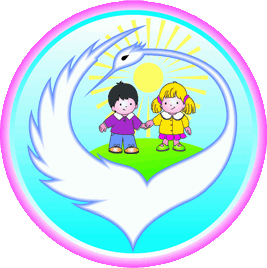 Муниципальнай хааhына тэрилтэтэТулаайах, тѳрѳппүт харалтата суох хаалбыт, доруобуйаларынан хааччахтаах о5олорго кѳмѳ оңорор уонна кэлимник арыаллыыр «Дьокуускай куорат» уокуругун «Берегиня» киинэул. Можайского, д.15/4, г. Якутск, 677014 тел./факс: (4112)  23-17-96, 23-00-34, e-mail: dd_bereginya@mail.ru, ОКПО 55670555, ОГРН 1021401065509, ИНН/КПП 1435124250/143501001, БИК 049805001ул. Можайского, д.15/4, г. Якутск, 677014 тел./факс: (4112)  23-17-96, 23-00-34, e-mail: dd_bereginya@mail.ru, ОКПО 55670555, ОГРН 1021401065509, ИНН/КПП 1435124250/143501001, БИК 049805001ул. Можайского, д.15/4, г. Якутск, 677014 тел./факс: (4112)  23-17-96, 23-00-34, e-mail: dd_bereginya@mail.ru, ОКПО 55670555, ОГРН 1021401065509, ИНН/КПП 1435124250/143501001, БИК 049805001ВозрастКоличество детейДети дошкольного возраста (от 3 - 6 лет)12Дети младшего школьного возраста (7-11 лет)10Дети среднего и старшего школьного возраста(12-18 лет)7Годрождения200320042005200620072008200920102011201220132014Количество детей123122411353ГруппаФИ ребенка«Звездочки»Семенов ВитяГруппаГруппаФИ ребенка№4 Лучики»ПодготовительнаяКаткова Даша№2 Мишутка»СтаршаяВернер-Руппель Валера№2 Мишутка»СтаршаяКатков Женя№9 «Пчелка»СтаршаяРечкина Виолетта№9 «Пчелка»СтаршаяСалмина Алина№9 «Пчелка»СтаршаяЕвдокимов Илья«Фантазеры»СредняяИсаева Тамара«Фантазеры»СредняяГадоев Арсен«Радуга»Подготовительная Кузьмин АртемШколыКоличество детейМОБУ СОШ № 309МОБУ СОШ № 242МОКУ С(К)ОШ № 41МОБУ С(К)ООШ № 224Наименование учрежденияНазвание секцииДень посещенияКол.детейБассейн «Долгун»ПлаваниеСредаГруппа «Лидер»Группа «Радуга»Группа «СолнышкоЛедовый дворец «Эллэй Боотур»Массовое катаниеСредаГруппа «Лидер»Группа «Радуга»Группа «СолнышкоСК «Стерх»ВолейболВт, Чт, Сб2СК «Стерх»БаскетболПн, Ср, Пт3СК «Стерх»Настольный теннисСб, Вс2ФК «Динамика»СамооборонаВт, чт , сб1СК «Дохсун»Групповые занятияСр, сбГруппа «Лидер»Группа «Радуга»Группа «СолнышкоФедерация пулевой стрельбыИндивидуальные занятияПон, ср.,пятн.2Федерация парусного спортаИндивидуальные занятияПон.ср.пятн1Состоит на учетеСостоит на учетеСостоит на учетеСостоит на учетеСняты с учетаСняты с учетаСняты с учетаСняты с учетаВнутри ЦПиКСв ПДНв КДН и ЗПЯРНДВнутри ЦПиКСв ПДНв КДН и ЗПЯРНД2018 - 20193--5МесячникиВремяответственныеМесячник безопасности01.09-30.09.2018Березина К.А. инженер по ТБПрофилактика безнадзорности и правонарушений01.10.2018-31.10.201801.03.2019-31.03.2019Олесова А.Ф.соцпедМесячник психологического здоровья15.10.2018-15.11.2018г15.03.2019-15.04.2019гПрокопьева К.Г.психологМесячник гражданско-патриотического воспитания01.02.2019-28.02.2019гНикитина С.А. замдиректора ВРИванов В.В. инструктор по ФК№Наименование мероприятийУчастникиОхватДень пропаганды трезвости(8 сентября)День пропаганды трезвости(8 сентября)День пропаганды трезвости(8 сентября)День пропаганды трезвости(8 сентября)1Ток-шоу «Жить здорово!» тема «Алкоголь и его последствия»Группа «Лидер»102Воспитательский час «Мы выбираем ЗОЖ»Группы «Радуга» и «Солнышко»16Международный день чистых рук(с 08.11 - 15.11.2018)Международный день чистых рук(с 08.11 - 15.11.2018)Международный день чистых рук(с 08.11 - 15.11.2018)Международный день чистых рук(с 08.11 - 15.11.2018)1Воспитательские часы:- «Как правильно мыть руки?»- «Личная гигиена»- «Всемирный день чистых рук»- «Чистые руки – залог здоровья»Группы «Радуга» и «Солнышко»222Выпуск плакатов «Международный день чистых рук»Группы «Радуга» и «Солнышко»153Беседа дежурной медсестры «Личная гигиена»Группы «Радуга» и «Солнышко»154Практическое занятие «Как правильно мыть руки»Группы «Радуга» и «Солнышко»225Просмотр мультфильма «Мойдодыр», «Федорино горе»Группы «Радуга» и «Солнышко»156Выпуск комикса «Наши руки чистые, где микробам нет места»Группы «Радуга» и «Солнышко»15День народного единства(с 01.11 – 06.11.2018)День народного единства(с 01.11 – 06.11.2018)День народного единства(с 01.11 – 06.11.2018)День народного единства(с 01.11 – 06.11.2018)1Выпуск стенгазет, плакатов, открыток«День народного единства»Группы «Радуга» и «Лидер»212Конкурс «Мы едины» среди учащихся коррекционных ОУ г. ЯкутскаГруппы «Радуга» и «Лидер»73Библиотечный час «День народного единства»Группы «Радуга» и «Лидер»134Открытые воспитательские часыГруппы «Радуга» и «Лидер»215Выставка книг посвященных ко Дню народного единстваГруппы «Радуга» и «Лидер»21Всероссийская акция «СТОП СПИД / ВИЧ»Всероссийская акция «СТОП СПИД / ВИЧ»Всероссийская акция «СТОП СПИД / ВИЧ»Всероссийская акция «СТОП СПИД / ВИЧ»1Воспитательский час «СТОП СПИД / ВИЧ»Группы «Радуга», «Лидер» и «Солнышко»292Беседа (информация медсестры)Группы «Радуга», «Лидер» и «Солнышко»293Выпуск стенгазеты «СТОП ВИЧ/СПИД»Группы «Радуга», «Лидер» и «Солнышко»294РисункиГруппы «Солнышко»10Сектор2019Лиде   ЛидерыСоветникиЛидерНовочихина Л.Никитина С.А. замдиректора ВРУчебный секторШарлап К.Сикорская Л.А. воспитательСпортивный секторУстюжанин М.Иванов В.В. инструктор ФКСанитарно гигиенический секторВернер-Руппель М.Олесова А.Ф. социальный педагогКультмассовый секторПилютик М.Осипова И.И педагог ДОФ. И. ребенкаШкола,классПримечаниеСвязь со школойПроводимая работа, результатДмитриев АлешаСОШ №303 «е»Уровень самоподготовки выше среднего. Самостоятельно справляется с заданием. Чтение больше 100 слов в мин, пересказывает.Связь с учителем по телефону и при сопровождении ребенка ежедневно.Чтение произведений, повторение таблицы умножения и деления, диктанты. Разучивание стиховПилютик ДанилСОШ №303 «е»Требуется помощь взрослого. Постоянный контроль. Затрудняется по всем предметам. Чтение словесно-слоговое, пересказ с помощью наводящих вопросов.Связь с учителем по телефону и при сопровождении ребенка ежедневно.Чтение произведений, повторение таблицы умножения и деления, диктанты.Ушницкая РиммаСОШ №302 «д»Требуется помощь взрослого. Постоянный контроль. Затрудняется по всем предметам. Чтение слоговое, пересказа нет. Письмо – списывание.Связь с учителем по телефону и при сопровождении ребенка ежедневно.Чтение, упражнения на сложение и вычитание, решение задач, работа над прописью.Ф. И. ребенкаШкола,классПримечаниеСвязь со школойПроводимая работа, результатАрхипов ВоваСОШ №241 «б»Требуется помощь взрослого. Постоянный контроль. Затрудняется по всем предметам. Чтение слоговое. Письмо – списывание.Связь с учителем  по телефону ежедневно.Чтение, упражнения на сложение и вычитание, решение задач, работа над прописью, упр-я на логику, память.Дунаев ИльяСОШ №301 «б»Требуется помощь взрослого. Постоянный контроль. Затрудняется по чтению. Чтение словесно-слоговое. Письмо- списывание. Примеры в пределах 20.Связь с учителем по телефонуежедневно.Чтение, упражнения на сложение и вычитание, решение задач, работа над прописью, упр-я на логику, память.Пилютик МаяСОШ №304 «е»Уровень самоподготовки выше среднего. Самостоятельно справляется с заданием. Чтение больше 100 слов в мин, пересказывает. Невнимательна.Связь с учителем через по телефону ежедневно.Чтение произведений, повторение таблицы умножения и деления, диктанты.Ф.И.О.ВоспитанникаКлассШколаУровень самоподготовкиВернер-Руппель Вика2 «б»С(К) ООШ №22Средний- д/з делает без напоминания. Старается, почерк улучшился. Чтение выразительное. По итогам года - хорошистка, замечаний нет.Вернер-Руппель Виктор8 «а»С(К) ООШ №4Низкий - читает по слогам,  д/з не выполняет. Но появилось желание ходить в школу из-за дружбы с девочкой . Замечания со школы по поводу: опозданий на уроки, курения на переменах, сбегает в магазин. Аттестован по всем предметам.Кожедуб  Алла6 «в»С(К) ООШ №22Средний - учится средне, старается. Уроки делает самостоятельно, красивый почерк. За  первое полугодие не аттестована по информатике. За 4 четверть аттестована по всем предметам. Наблюдалось уход с последнего урока.(информатика)Новочихин  Алексей5 «а»МОБУ СОШ №30Средний – д/з выполняет  под контролем взрослых. Часто отвлекается, ленится. Уроки делает с напоминанием. Нужен контроль взрослых. Работает над почерком, пишет некрасиво. По итогам года успевает по всем предметам. Замечания со школы только по поводу опозданий на уроки.Новочихина Елена7 «г»МОБУ СОШ №30Высокий – домашнее задание выполняет самостоятельно, без напоминания  , аккуратно работает в тетрадях, старается. Школьные занятия не пропускает, только по уважительной причине. По результатам годовых  итоговых оценок – аттестована  по всем предметам. Замечаний со школы нет.Устюжанин Максим6 «б»С(К)ООШ №22Низкий. В школу ходит с большой неохотой, но тем не менее стал стараться. Нравится урок географии. Самостоятельно делает домашнее  задание  по географии (4 четверть). уроки делает по настроению, вдохновению. Аттестован по всем предметам, постоянно замечания со школы по поведению.Шарлап Кирилл6 «а»МОБУ СОШ №30Средний - д/з может делать самостоятельно, но часто отвлекается. Требуется напоминание и контроль. Работает в тетради не всегда аккуратно, но задания выполняет правильно. С учебным материалом справляется. По итогам года- аттестован по всем предметам. Замечаний нет.Климоченко Максим5 «а»С(К)ООШ №22Низкий - ленится делать уроки. Забывает учебник или дневник, нужен контроль взрослых. Аттестован по всем предметам, замечания по поведению.Шушанникова  Надежда8МОБУ СОШ №30Под наблюдением. Задания выполняет, на уроке работает хорошо. Хорошо запоминает. Быстро схватывает материал.ДатаСодержаниеЗамечания, пожеланияПедагог04.12.2018 г.Посещение родительского собрания П. ДанилаУспеваемость, так как не справляется с программой – пройти ТПмПКЖиркова Лукерья Лукинична04.12.2018 г.Посещение родительского собрания Д. АлешиУспеваемость.Винокурова Айкуо Александровна22.03.2019 г.Посещение родительского собрания  Д.ИльиУспеваемость, итоги по четвертям.Винокурова Айкуо АлександровнаДатаСодержаниеЗамечания, пожеланияПедагоги04.02.2019Беседа с  социальным педагогом и педагогом-психологом МОКУ С(К) ООШ № 22КонсультацияОхлопкова Елена Егоровна23.02.2019Посещение уроков 6 «В» и 6 «Б»  МОКУ С(К) ООШ № 22Открытый урокЕгорова Зоя Ивановна14.03.2019Беседа с  социальным педагогом и педагогом-психологом МОКУ С(К) ООШ № 22. Посещение уроков .(22 шк.)КонсультацияОхлопкова Елена Егоровна28.03.2019Беседа с  кл. руководителями МОКУ С(К) ООШ № 22УспеваемостьСикорская Люция АнатольевнаУровеньВсего учащихся (28)%Отлично--Хорошо212.5%Удовлетворительно1275 %Неудовлетворительно212.5%№Ф.И. воспитанникаУв. причинаНеув. причина1Вернер-Руппель Виктор33-2Вернер-Руппель Виктория3313Новочихин Алексей8-4Новочихина Елена23-5Кожедуб Алла4936Устюжанин Максим50127Шарлап Кирилл21-8Шушанникова Надя28-ВсегоВсего24516№Ф.И. воспитанникаУв. причинаНеув. причина1Качурин Андрей3-2Архипов Вова15-2Пилютик Данил48-3Пилютик Мая34-4Ушницкая Римма26-5Дунаев Илья34-6Дмитриев Алеша41-ВсегоВсего198-Уважительная причинаНеуважительная причина44316НаименованиеРуководительФИ детейТанцевальный кружокШестопалова И.И.Группа «Лидер»Группа «Радуга»Группа «Солнышко»«Домисолька»Ботуева Е.А.Группа «Солнышко»«Волшебные пальчики»Заровняева О.В.Группа «Солнышко»«Весёлые ладошки»Михайлова Н.П.Группа «Солнышко»«Планета поделок»Боппосова Е.И.Группа «Лидер»Группа «Радуга»Шашки, шахматыИванов В.В.Группа «Радуга»Группа «Солнышко»Уровень конкурсов, фестивалейКоличество детейлауреатлауреатлауреатдипломдипломдипломДипломпобедителясертификатУровень конкурсов, фестивалейКоличество детей123123сертификатМеждународный6114Всероссийский22Региональный9176Муниципальный8218МодульНаправленияБазовые жизненные навыкиОтветственныйЯ и мои обязанностиПатриотическое воспитание Экологическое воспитаниеПравовое воспитаниеСаморегуляция СоциализацияСамообслуживаниеСамоорганизацияЕгорова З. И.Я и мое здоровьеПропаганда ЗОЖ. Основы жизнеобеспечения. Профилактика вредных привычекСоциализацияСамообслуживание
СаморегуляцияСамоорганизацияСикорская Л. А.Олесова АФДомоведениеФинансовая грамотностьСоциализацияСамообслуживание
СаморегуляциясамоорганизацияОхлопкова Е.Е.Я и мой внутренний мирЛичностное развитиеСоциализацияСамообслуживание
СаморегуляциясамоорганизацияЗахарова Н.С.Я и мои способности.Трудовое воспитание. Эстетическое воспитание. Профессиональное самоопределениеСоциализацияСамообслуживание
СаморегуляциясамоорганизацияЕгорова Ю.И. Константинов А.Д.Семья. Я и мой наставникФинансовая Грамотность.Я и мой наставникСоциализацияСамообслуживание
СаморегуляциясамоорганизацияОхлопкова Е.Е.Егорова З.И.РефлексияАнализ. ПланАнализ. СинтезВоспитатели: Егорова З.И. Сикорская Л. А.Охлопкова Е.Е.МодульНаправленияБазовые жизненные навыкиОтветственныйВоспитанник и общество. Общество и семьяЛичностное развитие основ социального поведенияСаморегуляция СоциализацияСамообслуживаниеСамоорганизациясамоконтрольВоспитателиспециалистыОхрана здоровье и физического развития.Полоролевое воспитание. Пропаганда ЗОЖ. Основы жизнеобеспечения. Профилактика вредных привычекСоциализацияСамообслуживание
СаморегуляцияСамоорганизациясамоконтрольВоспитателиспециалистыПроектная деятельность.«Я и моя семья»«Мой дом-моя крепость»Профессиональное самоопределение и трудовое воспитаниеСоциализацияСамообслуживание
СаморегуляциясамоорганизациясамоконтрольВоспитателиспециалистыОсновы социализации.Я, мой друг, наставникПатриотическое воспитание Экологическое воспитаниеПравовое воспитание.Семейные ценностиСоциализацияСамообслуживание
СаморегуляцияСамоорганизацияСамоконтрольсамоотчетВоспитателиспециалистыЯ и мой мирТворческое воображение и эстетическое воспитаниеСоциализацияСамообслуживание
СаморегуляциясамоорганизацияВоспитателиспециалистыРефлексияАнализ. ПланАнализ. СинтезВоспитателиспециалисты№Наименование кружкаКоличество  детей1Бассейн "Самородок"все2Ледовый дворец  «Эллэй Боотур»все3СК «Дохсун»все4Футбол15Баскетбол1Обсл. ед.С нар/речС нар/письС нар/чтенОНРФФНРФНПринято в Л/ПС Закл ПМПКС Закл ПМПКДети с ОВЗИнв-дыЗаик-иеВыпущено:Выпущено:Выпущено:Выпущено:Обсл. ед.С нар/речС нар/письС нар/чтенОНРФФНРФНПринято в Л/ПVIIвидаС инд/подДети с ОВЗИнв-дыЗаик-иеС чист/речС улучшПо др/ причинамНа повт/обуч322144122-2185133--2415№Ф.И.ребенкаПериод сопров.Кол-во занятий1.Герасимов Владиксентябрь2 (переход в школу-интернат №282.Ушницкая РиммаСентябрь-октябрь, февраль-май343.Зинова АняСентябрь-октябрь12 (в приемную семью)4.Зинов КириллСентябрь-октябрь11(в приемную семью)5.Семенов ВитяСентябрь-ноябрь9 (в приемную семью)6.Катков ЖеняСентябрь-апрель167.Каткова ДашаСентябрь-апрель188.Вернер –Руппель ВалераСентябрь-май179.Речкина ВиолеттаСентябрь-апрель2310.Пилютик ДанилСентябрь-май5111.Леонтьев МаксимСентябрь-апрель2312.Пилютик СеменСентябрь-март2013.Дунаев ИльяНоябрь-май3114.Дунаев МаксимНоябрь-май1715.Дмитриев АлешаНоябрь-май4016.Кузьмин АртемСентябрь-март1717.Евдокимов ИльяДекабрь-май2218.Исаева ТамараДекабрь-апрель719.Шушанникова НадеждаДекабрь-январь320.Салмина АлинаДекабрь-май2021.Гадоев АрсенЯнварь-май1122.Архипов ВолодяФевраль-май1823.Осипов ДьулусФевраль-май2024.Докунаев ТимурАпрель-май525.Кочурин АндрейАпрель-май5№Список детей, прошедших ПМПК№ заключения и дата прохожденияРекомендации ПМПК1Кузьмин Артем№Д170 12.12.2018 г.Обучение по АООП НОО для обучающихся с УО, вариант 1, в 1 кл. Рекомендован на периодс 1-4 кл.2Каткова Даша№Д20 05.02.2019 г.Обучение по ООП НОО в 1 кл. Рекомендован на периодс 1-4 г.3Пилютик Даниил№133 26.02.2019 г.Обучение по АООП НОО, вариант 7.2, в 3 кл. Рекомендован на периодс 3-5 кл.4Дунаев Максим№134 26.02.2019 г.Обучение по АООП НОО для воспитанников с ЗПР, ваприант 7.2, в 1 класс. на периодс 1-4 кл.5Катков Евгений№Д53 06.03.2019 г.Обучение по АОП ДО для воспитанников с ТНР. Рекомендован на 2 уч.г.6Салмина Алина№Д54 06.03.2019 г.Обучение по АОП ДО для воспитанников с ЗПР. Рекомендован на 2 уч.г.7Осипов Дьулустан№Д160 27.03.2019 г.Обучение по АОП ДО для воспитанников с ТНР. Рекомендован на 2 уч.г.8Ушницкая Римма№202 10.04.2019 г.Обучение по АООП НОО, вариант 7.2, в 2 кл. Рекомендован на 1 уч.г.№Тематика заседанийДата проведения1.1. Организация работы ПМПк в 2018-2019уч.году.2. Выработка рекомендаций по организации работы с детьми с проблемами в психофизическом и социальном развитии30.10.20182.1. Результаты первичной диагностики  вновь прибывших детей. Выработка рекомендаций  по организации их сопровождения.2. Результаты дефектологического обследования детей и зачисление их на занятия учителя-дефектолога.3. Результаты логопедической диагностики и зачисление детей на логопедические занятия24.12.20183.Психолого-педагогическое сопровождение детей, испытывающих трудности в адаптации и освоении образовательной программы в школе.Представление на территориальную ПМПК детей для определения формы обучения (дети школьного, дошкольного возраста). Отчисление и зачисление детей на занятия к логопеду, дефектологу.12.02.20194.Отслеживание эффективности реализации индивидуальных программ психолого-медико-педагогической помощи детям.Представление на территориальную ПМПК детей, испытыващих трудности в обучении для определения формы обучения (дети школьного, дошкольного возраста)29.03.201951. Психолого-педагогическое сопровождение детей, испытывающих трудности в адаптации и освоении образовательной программы в школе.2. Отслеживание эффективности реализации индивидуальных программ23.04.20196.Анализ деятельности ПМПк за 2018-2019уч.год20.05.2019Уровень31 д. 1.09.201831д31.12.201828д22.05.2019гУровень%%%Высокий6.4%9.6%9.6%Средний60%65.5%70%Низкий33.6%24.9%20.4%Уровень31 д. 1.09.201831д31.12.201828д22.05.2019гУровень%%%Высокий6.4%9.6%6.4%Средний80.8%80.8%87.2%Низкий12.89.66.4Уровень31 д. 1.09.201831д31.12.201828д22.05.2019гУровень%%%Высокий12%12%12%Средний81.6%78.478.4%Низкий6.4%9.69.6%Уровень31 д. 1.09.201831д31.12.201828д22.05.2019гУровень%%%Высокий7%7%7%Средний81.6%78.478.4%Низкий7%79.6%Уровень2017-2018 (28)2018-2019(28)высокий9%9%средний84%87.5%низкий7%3.5%Высшая категория6Первая квал.кат.   5СЗД3Базовый15№ФИОДата прохождение аттестацииКвалификационная категория1Михайлова Н.П.26 апреля 2019г пр.№12-17/5Первая квалификационная категория2Попова М.П.25 мая 2019Высший УПД3Егорова З.И.25 мая 2019Первая квалификационная категория№ФИОДата прохождение аттестацииКвалификационная категория1Олесова А.Ф.3 апреля 2019СЗД2Тимофеева А.А.3 апреля 2019СЗД3Иванов В.В.3 апреля 2019СЗД№Тема по направлениямОтветственный1Хозяйственно-бытовой труд  «Мытье посуды» практическое занятие для детей младшего школьного возраста13.11Егорова Юлия Ивановна2Хозяйственно-бытовой труд для детей старшего дошкольного возраста «Мы любим трудиться»13.11Михайлова Наталья Пантелеймоновна3Воспитательский час  «Без труда ничего не дается» для детей  младшего школьного возраста13.11Жиркова Лукерья Лукинична4«Мелкий ремонт одежды» для детей младшего школьного возраста13.11Боппосова Екатерина Иннокентьевна5Квест-игра «Путешествие в мир профессий»13.11Егорова З.И.Охлопкова Е.Е.6Домоводство «Смузи»13.11Охлопкова Е.Е.7Семейный бюджет26.04Охлопкова Е.Е.8Интеллектуальная игра26.04Жиркова Л.Л.МероприятиеКоличествоЛауреатЛауреатЛауреатДипломДипломДипломГрамотыСвидетельства, сертификатыМероприятиеКоличествоIIIIIIIIIIIIГрамотыСвидетельства, сертификатыМеждународный3122Всероссийский41111Региональный16222Муниципальный58201842.328.727.6